Муниципальное бюджетное дошкольное образовательное учреждениеЧановский  детский сад № 4Чановского района Новосибирской областиПроект  Масленица«Приобщение детей к народным традициям, через народные игры в физкультурно-оздоровительной работе» Возраст 5-6 лет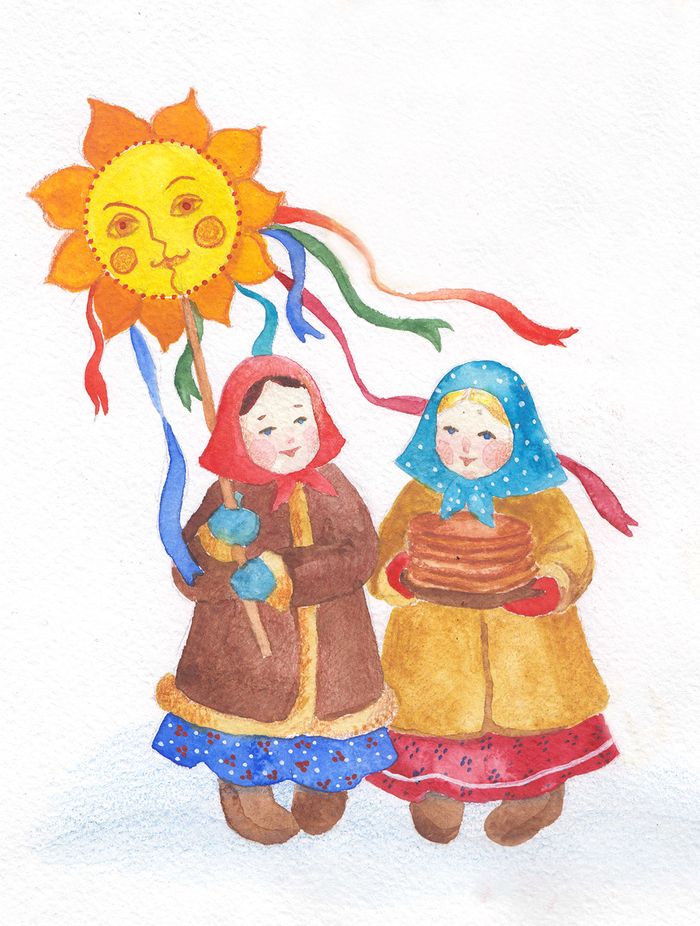 Подготовила и провела: Инструктор по Физическому воспитанию Федорова Евгения Михайловна.2020 гТип проекта:-коллективный-творческий-оздоровительный-открытыйУчастники проекта:-воспитатель-дети-родители-инструктор по физической культуре-музыкальный руководительОбразовательная область:«Здоровье и физическая культура»Продолжительность: 1 неделяРеализация проекта направлена на достижение целей и задач направлений: «Познавательно – речевое развитие», «Художественно-эстетическое развитие», «Физическое развитие», «Социально-личностное развитие», способствующих формированию культуры ребенка, всестороннему развитию свободной творческой личности воспитанника, его коммуникативных навыков.1этап. Целеполагание.Участники проекта:1. Педагоги: воспитатель группы, инструктор по физической культуре.2. Дети подготовительной группы (6-7лет).Проблема, значимая для детей на решение которой направлен проект: обогащение и расширение знаний детей о народной культуре и традициях у дошкольников на материале народных игр и забав.ЦЕЛЬ:• Формирование физической культуры как составной части целостной культуры личности;• Развивать интерес у детей к подвижным играм, предоставлять возможность организовывать их самим.ЗАДАЧИ:• Прививать интерес к русским народным подвижным играм;• Повысить уровень знаний воспитателей в области роли народнойподвижной игры в физическом развитии ребенка;• Содействие укреплению здоровья, разносторонней физической подготовленности растущего организма и профилактике заболеваний;• Привитие интереса и потребности к повседневным занятиям подвижными играми, физическими упражнениями, спортом;• Создание предпосылок для успешного освоения спортивных игр;• Создать систему работы, по приобщению детей к истокам русской народной культуры, через русские народные подвижные игры.• Привлечь родителей в воспитательно-образовательный процесс через проведение русских народных подвижных игр, знакомство с календарными праздниками их обычаями и традициями.• Создать условия для самостоятельного отражения полученных знаний, умений детьми.• Воспитывать интерес и любовь к русской национальной культуре, народному творчеству, обычаям, традициям, обрядам, народному календарю, к народным играм и т. д.• Использовать все виды фольклора (сказки, песенки, потешки, заклички, пословицы, поговорки, загадки, хороводы, так как фольклор является богатейшим источником познавательного и нравственного развития детей. Знакомство детей с народными праздниками и традициями, народными играми.Задачи и участие педагогов в реализации проекта:• Составить план проекта и осуществить его реализацию в разных видах детской деятельности;• Оказывать детям помощь в выявление проблемы, в поиске ее решения;• Взаимодействие с инструктором физической культуры (использование подвижных игр);• Консультация и презентация «Роль народной подвижной игры в физическом развитии ребенка»;Роль родителей в реализации проекта:• Газета для родителей «Будь здоров малыш»• Буклет «Русские народные игры»• Папка передвижка «Потешки, загадки, песенки»• Презентация «Игры наших бабушек и дедушек»• Буклет «Картотека семейных игр»• «Изготовление атрибутов к играм»• Семейное художественное творчество «Русские народные игры в картинках»• Анкетирование2этап. Разработка проекта (подготовительный).РЕАЛИЗАЦИЯ ПРОЕКТА:Утренняя гимнастика старшая группа (на народном фольклоре)• «Капканы»• «Золотые ворота - круговые»• «Ворота»• «Змейка»• «Салки»• «Кошки-мышки»• Жмурки «Маша и Яша»• «Свечки»• «Заяц»• «Гуси-лебеди»• «Золотые ворота»• «Волк и овцы»• «Дорога»• «Петушок»• «Коники»НОДПодготовительная  группа:• «Приглашаем поиграть»• «Путешествие в город Народной игры»Спортивные развлеченияВсе  группы:•  Масленица «Ярмарка народных подвижных игр»Использование русских народных подвижных игр на занятиях• «Блинок»• «Перетягивание каната»• «Валенки»• «Масло с плюшками»• «Горелки»• «Петушок»• «Катание на лошадках»• «Блины с начинкой»• «Хоровод Как на масленой неделе»Продукт проекта:• Для детей: рисунки, поделки, оформление мини музея.• Для педагогов: презентация проекта, конспекты мероприятий, образец планирования.• Для родителей: материалы для консультации – папки передвижки, образцы совместного творчества, авторские работы родителей для мини-музея, интерес к новому сотрудничеству с ДОУ.3этап. Выполнение проекта (основной)Результат:1. Использование детьми в активной речи потешек, считалок, загадок.2. Воспитанники умеют играть в русские народные подвижные игры, используя считалки.3. Знание детьми сказок, сказочных персонажей, умение узнавать их в произведениях изобразительного искусства.4. Знание истории русского народного костюма, головных уборов.6. Использование детьми атрибутов русской народной культуры в самостоятельной деятельности.7. Бережно относятся к предметам быта, произведениям народного творчества.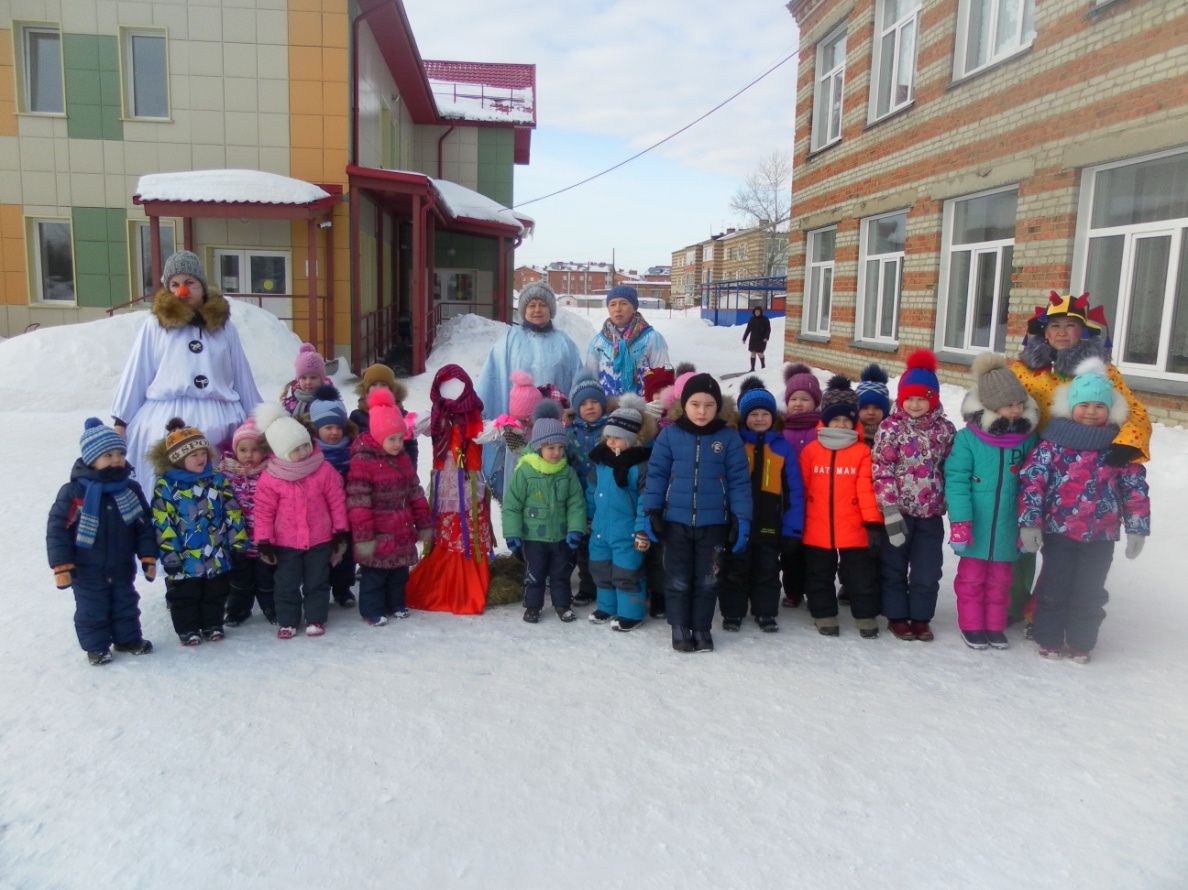 